In this episode: Felissa Jack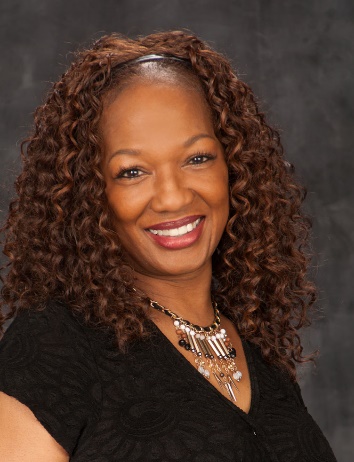 Guest Bio: Felisa B. Jack is passionate about God and sharing His unadulterated Word to uplift and encourage others and to see souls saved. She is a domestic violence survivor and an advocate to eradicate the stigma surrounding abuse and it's victims. Her outreach ministry, Precious2Him was borne from her deep desire to remind women that they are indeed valuable and precious to God.  Felisa is also the mother of two adult sons, the author of Pursued: A Testimony Of God's Relentless Love, and the creator of a faith-based t-shirt line.Links:Website: precs2him.comFacebook.com/precs2himInstagram.com/precs2himEtsy.com/Precs2HimDesignsSubscribe:https://ordinarywomenextraordinarywealth.buzzsprout.com/Tags:Extraordinary wealth, finance, money, women’s issues, self-developmentFull transcript: Janay Harris  0:01  You are listening to ordinary women extraordinary wealth with Marcy Predmore-McPhee. This is the show where we talk about how ordinary women achieve extraordinary wealth. We interview successful business leaders and entrepreneurs to learn about their journeys, discover what success means to them, and go over the various forms of wealth they've been able to achieve. And we'll learn all the best tips and tricks, you can start applying in your own life and career. While extraordinary wealth comes in a variety of forms, we don't neglect the financial side. And it's so important for women to feel comfortable talking about money. So in this show, you'll also learn how to put your money to work, keep your money in motion, and use your money to enjoy life today, without stealing from tomorrow. Be sure to like and subscribe wherever you listen to podcasts. And if you find this show valuable, make sure to share it with your friends and colleagues. And now your host, Marcy Predmore-McPhee. McPhee. Well,Marcy Predmore  0:59  we just want to welcome everybody to this episode of ordinary women, extraordinary wealth. And I am just so excited to share with all of you today, my guest, Felisa jack, she is I've gotten to know her just a little bit, and her story is so incredible, I can't wait for you to hear about the book she wrote about the ministry that she's involved in. But today, on ordinary women extraordinary wealth, we just want to talk about your journey, and your journey to extraordinary, because, you know, we all started out in our own minds being ordinary. But truly, we are extraordinary. So we're going to start this episode hearing from Felisa and her book is going to be so incredible to hear about. And at the end of the episode, we are going to give you avenues to either talk to her personally, or to get a book and possibly even to talk to her about a signed book. But her book is pursued a testimony of God's relentless love. And, you know, truly, it is her love story with her father. And so I'm going to let her share a little bit more. So Felicia, would you just give us a quick introduction to who you are, and what drives you in this extraordinary journey, thatFelissa Jack  2:42  I am an advocate, I am a lover of God's people, especially his daughters, I just, I just have such a heart for for my sisters, I call them my sister queens, my sister means and very involved in my church and ministry, in our women's department, of course, and then spending that even to my own sphere with precious to him. It's kind of get it across the board with Facebook, Instagram, I do have a website as well. And all of that really kind of started as an offshoot from me being obedient and telling the story that God wanted me to tell about my experience with domestic violence, and how he really, really healed me and, and walked with me through that process, and really showed himself to me, that's why I call it my love story. It's really, at its core, it's a love story. It doesn't start off sounding like that, or looking like that was a hard story to tell, in many ways, but but it really is a story of God's relentless love and how his love chases after us. Entire dark and broken places, chases after us and brings us out and not just out brings us out better and so so it's it's it's my my personal journey with with domestic violence and so it's really my heart. I'm a big advocate for survivors and God has really put into my heart to encourage them with my own story to encourage them. Even through I just got just have me do his t shirt mine. Hoda, thank you, right. First time I've ever done anything like this. I'm so glad they came out great. They came out beautiful. God's hand is just been all over that whole process. And they're really designed to do two things that he told me to remind his daughters of and that's that he loves them and that they're precious in His sight. And it's To be able to wear, what God declares about you, that's, that's the whole point of the T shirts is to work. This is what God says about me. And I have to admit, when I first got him from the printer, I put one on and I went to the bank. And I was like, Yeah, my shoulders. You know, just carrying and declaring, like, this is who God says I am. And we have so many voices trying to tell us who we are and who we aren't and, and what we should do and what we shouldn't do and all of that, but, but to get back to the center of who God says you are in really understanding your identity in Christ, who He created you to be in wearing now, proudly. I'm just excited. I'm really excited about it.Marcy Predmore  5:44  Well, we can definitely hear your excitement and enthusiasm. And it's just it's so heart touching for sure. And one of the things that you shared with me on the call just before we hopped on the episode today is the ministry that you're involved with, is rivers of living waters fellowship that I said,Felissa Jack  6:05  Yes,Marcy Predmore  6:06  one of the things that you said is it's big in service. And it's big in faith. And so just hearing your story, it is so big in faith. So I'm really excited again, just to share your journey. And whatever ear hears your voice out there. It was just meant to be for today. So we are going to actually start with some questions. So Miss Felicia, we are going to talk a little bit about tradition and habit around money. And I know for some that might be that we're going into a different topic. But really, what we really want to get across is that money is an everyday it's part of the everyday journey.Felissa Jack  6:56  And it's right,Marcy Predmore  6:57  how we grew up, whether it be money, whether it be food, whether it be clothing, we learned a habit, in the journey growing up. So we're going to hear just a little bit about felices journey with money. So let's start with your tradition of money. And help me understand the tradition that you grew up with or help our audience to understand.Felissa Jack  7:27  It was kind of bipolar. But I will say that even in talking about money, just to kind of piggyback on what you were saying earlier, is that what a lot of people don't realize why, you know, money seems like such a scary taboo topic or whatever. Is it really, especially as women of faith, like the Bible talks about money more than it talks about Heaven or Hell, yeah. Come on. And so God is concerned about money. Don't think just because you say sanctified the Holy Ghost all that like, like, somehow you don't think about money anymore? Yeah, somehow a sin. I mean, the Bible is very clear. It's the love of money. That's the root of all evil, we need money. The Bible also says money answers all things. So we need money. For me, it was I had a mother who couldn't balance a checkbook if she wants to know her bank balance sheet called a bank, and like that. And then I also had a father, who would spend hours searching for the 23 cents that he was off from his bank statement. So, so definitely stream to the other. Exactly, exactly. Um, I have to say that that really, there wasn't a lot of talk about money in my home. But he was it was a tool, we use it for this, you know, it's an instrument for goods and services. Our lives didn't revolve around it, we, we just really didn't talk about it very much. And so I think that in in some ways, it was kind of a disservice, because I was forced to figure some things out as I got older. But I am glad to say that it wasn't something that our lives revolved around. Like, you know, my parents were always saying, well, we budget for this, we that you know, where to where you're just always consumed and concerned about, you know, the almighty dollar. And just our lives just didn't didn't revolve around it, you know?Felissa Jack  9:35  So, as for me, and how it affected me, I think I probably fell somewhere in between my parents. I do know how to balance a checkbook. But if I'm 23 cents off from my bank statement, I don't really care. I'm here with that.Marcy Predmore  9:50  Felisa. It's so, I mean, your words will resonate with so many today because we many of us didn't grow up talking about money around the table. Some did. But in my family, we didn't either I happen to be one of those that didn't know how to balance a checkbook. But I hoarded money, because I knew if I worked hard enough for it, I better save it. So many of us did not grow up talking about money. So I don't think you and I are too abnormal in that category. Yeah. So tell us just a little bit about the values that your parents instilled in you around money? Was it hard work? Was it? What was it? What were some of the values around money?Felissa Jack  10:40   Absolutely, it was hard work. My parents, they both for quite a few years, when when I was young, you know, seven, eight years old, they both worked and went to school. And so this was a dynamic that, you know, in my childhood way, like I I understood, like, why they did that I understood how those two things, you know, work together for what they were trying to accomplish, you know, for our life. And so it instilled in me definitely, as a great work ethic, that, that you work hard, that you do your best that anything worth doing is worth doing. Right? Yes. And not to, you know, not to shirk on anything, and not to be in that it was okay to, to sacrifice, even, you know, my dad wanted to go hang out with the guys or my mom wanted to go hang with the girls or something like that. It also taught me that about sacrifice, you know, they made sacrifices in order to make sure that they met their own personal goals, and their career goals that they're able to provide, you know, for me, and for our family. And so it really taught me to work hard. And to really take pride in what I do. I love that.Marcy Predmore  12:08  I love that. And, and I think sometimes that we do overlook that, to just be proud of you in in how you move forward with your values from family. So as we talk about values, I know you have two boys, single mom, you and I have a lot in common there. And again, we were blessed with two sons. Amazing gifts. So tell me just a little bit about carrying on the value to your boys? How, how has that come about sharing with them? Do you guys talk about money? Did it progress a little bit with your relationships?Felissa Jack  12:54  Yes. Definitely. After learning the hard way, like, you know, with my my oldest I was, you know, fairly young when I had him. So I was still trying to figure out a lot of things and, and some strategies and some practicality and how I handled money. But I knew enough to know that I want I didn't want him to be as in the dark as I was, you know, it's like I don't have a whole lot of information for you. But when I get I'm definitely going to share with you. And I remember him asking me he was grounded one time. And I said, Well, you know, you want to go to the store with me, because it's probably the only time you don't see outside for the next two weeks. So he's like, Sure. So he went to the store with me. And as I was making selections, he asked me so well, why did you? You know, why did you get this as opposed to that? Like, it's the same? They're both ketchup? Why did you get this one as opposed to that one, when the one that you got is more expensive? And this one, like, what's your thought behind that. And so we got a chance to talk about quality, you know, this is really, it's cheaper. But if you look at it, actually, I also get fewer ounces in it, it's watery, which means I'm going to use more of it than I would have the thicker stuff. And so ultimately, it's really not going to be cheaper in the long run, I would probably run through a bottle of this one quicker than this one. And so just really kind of, you know, some of those very practical day to day things, and that's something that he can translate across purchasing anything. Yes, you know, and then also, you know, the cable bill. Dude, some of those everyday everyday Let me tell you something, you signed up for that channel, just move me up to a higher category. And you know, my cable package like yeah, we can afford that you're gonna take that off, you know, so, I'm just really making not again, whole life doesn't revolve around it. It's not the end all be all but it's, but you really need to manage it well. You need to be a good steward. You need to understand where your money's going while you're spending it. The way You're spending it. You know, do you want to, I'm of the mindset, personally, you know, definitely I want to make sure that there's an inheritance for my children and my children's children. By the same token, I'm not going to toil and scratch and grind, you know, 16 hours a day, six days a week to amass money. You know, there's life is just so much I always say that the being rich is about money. But being wealthy is about people.Marcy Predmore  15:32  And no Felisa. I just love what you just said, because that's truly ordinary women extraordinary wealth really isn't about the money. It's about the journey and the, the gift of the people around you, and and what they've imparted to us, and what we want to impart. So for me, and my company is private banking concepts. One of the things that I talk about a lot, not only with my children, and my grandchildren, but I talk about legacy. And again, legacy isn't always money. Like, right, it's truly the gift of just sharing are really imparting some real foundation and depth to your Yes,Felissa Jack  16:18  yes, that's huge. It's huge as it's so important to me, you know, when I take my last breath, I want my boys to be able to say, you know, a mom to loved people, she loved God, she exemplified faith, we saw her walk through some harder things. And she, she still kept her face, she still kept moving forward, you know, she taught us how to be strong, she taught us how to not, you know, give in to the pressures of the world or other people to really value who we are. And not that she left us a million dollars. You know what I mean? Like, yeah, I don't, that's not that that's not gonna. That's not anything that's really gonna hold them. Yeah, that's not really anything that's gonna hold them now. They'd be glad. Don't get me wrong.Marcy Predmore  17:05  And again, we go through the journey of life. Yes, money does make it simpler, in some ways. But again, wealth is truly the foundation, not necessarily just the money. Yeah. Going on to just a question. And this is just a fun one. But do you have any now growing up or even with your boys, I know single mom, you and I have been through some, probably some silly things with our boys. But do you have a funny story around money or something that your boys brought to mind? around money? I'm so for instance, my son. Now of course, we don't write checks anymore. You all know that that ages me just a little bit. But my son used to say, Mom, just write a check. It'll be okay. Just write a check. He didn't realize that there might not be any money in that checkbook. But mom, go ahead. Just write the check.Felissa Jack  18:10  You know, it's hilarious because yes, I had wasn't with the cheque, but it was with the debit card. Yeah, my youngest son like, nobody not going to be able to get that this week, like and have to wait till next payday to do that every. He's like, just go to the ATM. Just go. And so I've explained I said, Okay, so mommy goes to work every day, and they pay mommy so much money for going to work. Then I take that money, and I put it in the bank. And so then there's just there's this much. And then when it's all God, it doesn't matter that I still have a debit card. There's no money there. But then even it's funny. I was thinking about why buy own. You know, when I was a child I am. I always wanted. It's funny that when I think about it is always been my heart to give to people. And so I always wanted my best friend to have everything I had. Oh, yeah, though. I'll make on my Christmas list. And it will be to have everything. And so my dad was like, why do you need to have everything? And I said well, because you know, I want Shonda to have one too. I want. And so if you saw my parents try to explain why Santa couldn't bring duplicate gifts.Marcy Predmore  19:26  Everything under that tree? Yeah, yeah,Felissa Jack  19:29  I wanted I wanted, you know, I wanted her to have the same things I had,Marcy Predmore  19:33  what a heart what a heart. let's talk a little bit about your career and really some financial goals in your adult life. And what were some of your financial goals when you got out on your own away from mom and dad started your first jobs? What were some of your goals? Do you remember them?Felissa Jack  19:56  Gosh, I'm pretty young. So it kind of goes to what you were saying earlier, the goal was pay the rent. Yeah, the lights on make sure. The refrigerator, you know, and and really making sure that even when, when things were tight and things were tough, you know, when my kids were little, but they they didn't they didn't feel it. Yeah, you know what I mean, I never wanted them to feel it. And so, as you said, as you know, when you're a single parent, when your children are young, you know, your financial goals are all surround them, my career goals surround them, you know, I, I refuse to work. I don't, you know, I tell people I'm my claim to fame is I don't do nights, and I don't do weekends. That was my profession for up until about six months ago. And so I didn't matter how you know how much you were paying, or how much you know, I have to be a present parent. Because despite everything else that's going on, I only have one chance to raise my children. Like, I can always get another job. I can always, you know, God forbid, work two jobs, but you know, something part time or whatever if need be. So it really was, you know, my career goals, my financial goals at that point in time, were very much born out of what was necessary for that season.Marcy Predmore  21:25  You bet you bet. And even where you are today, is there any specific goals that you have, because I know you've got some amazing goals in which you're going to share just a little bit about precious to him, but do you have some some big goals right now that you're really looking towards?Felissa Jack  21:45  I am. But what I really want to do, I'm super excited about this opportunity to touch women in a very real way. With the T shirts, with the encouragement, I'm really going to start putting more content on my website really speaks to some of the things that we as women really go through, and especially survivors of domestic violence, and getting past that trauma, and there's just so much surrounding all of that. Yeah, but what I what I really want to be able to do is I want to have a coffee shop that I've already like, done up the whole thing. That's not like a Starbucks, not like an internet coffee shop. But yeah, people go to connect. Yeah, and, um, and I want to be able to employ survivors of domestic violence who are in the shelters and be kind of a place that's a bridge for them from dependence to independence, while also providing you know, some needed services in regard to resume writing, and interviewing and counseling, things like that. And so I want to be able to do that and, you know, obviously would be more kind of a What do you call it like a internship kind of thing? Yeah, it wouldn't be intended to come work forever, you know, nine months a year, something like that. So, you know, can help you know, a couple of women there but also to, to have the business set up in such a way that you know, it's very minimal, like I didn't want to do a whole bunch of, you know, not this huge expansive menu or anything like that. Probably the purpose of it is is to help these women and then to be able to take a portion of the proceeds from the shop and then duplicate that what I'm doing on the smaller level in the shop on a larger scale and you know, in a community atmosphere to be able to have these women come in you know, and and, and really have someone speak to them about how to do your resume, how do you go you know, how does an interview What does that look like? What are some of the questions things like that financial there we go right. financial knowledge and helping what is the budget look like? What is it? What What is it? What do you really need? What do you You know, sometimes we, we think, I need more money, you don't really need more money, sometimes you just need to fix some of the stuff you already got going on. Like I shopped my car insurance and my homeowners insurance every year because it goes up every year. I'm like, That's ridiculous. You're not doing anything different. Nothing's got you know, so you know, your cable bill, like do I really need all those channels? can we can we downgrade a package and so you know, just just some very practical, some very practical things so that that really is is my big dream, being able to to help you know practically hands on, you know, You know, ideally three women, you know, in the shop, but then to be able to take those proceeds and to really, you know, offer, you know, sort of symposium, if you will, you know, something different maybe, you know, quarterly or something like that, to where they would be able to get some of those skills and training and counseling. Again, that's, that's very needed.Marcy Predmore  25:23  Absolutely. And, you know, there truly is those seasons of life where, and I think everybody in the audience could say that there's been a time where we've all thought, are we going to be able to pay the bills are we going to be able to pay the rent or the mortgage or whatever that is, and then you might be at a place where you can step out and help someone else. take that next step, which is exactly what you've been saying. And again, during our call this morning, when we were chatting, you talked about equipping women through domestic violence, so you really want to equip them with the journey that you went through, but helping them to take that next step. So again, whatever season of life you're in, that's why we're all here to help each other in their particular journey. And in their particular time.Felissa Jack  26:20  Absolutely, absolutely. You know, everybody, we all need to see that, that it can be done, you know, that it is possible. And I think so many times, you know, as women, I mean, most of us don't sometimes, you know, there's this jealousy, there's cattiness, there's just, I don't want to receive from you, you know, yeah, but it's really a time and an opportunity for us to be able to come together really appreciate one another, and really express to one another the value that that you carry, and that you're able, like you're capable, like you're, you're equipped with everything that you need, sometimes you just need a little tweaking or, you know, I think about making, you know, a supersize me a little slice of this a little bit, that little bit of that, yeah, added to what you already have, you know, to be able to, to be to be successful, whatever that looks like to you, whatever that means to you, it's different for all of us, you know, we all, you know, view success differently. And it's successful. To me, success is being able to raise my sons to adulthood, you know, by myself, it's been able to, to keep a roof over their heads, you know, I thank God, my youngest son doesn't even know what it's like to live in an apartment. You know, every when he was little, I took over a friend's house. And I was like, you guys have to be careful, don't stop on the floor, because it will disturb the people downstairs. And he's looking at me like the way. And so he's looking around for stairs that go downstairs. And I realized he had no concept he had no point of reference for, for an apartment. And I and I thank God for that. You know, I think that's important to me. Like I said, I only have one chance to raise my kids, you know, I can, now that they're grown now I have an opportunity, you know, to diversify my income.Marcy Predmore  28:09  Yes, and to focus and to focus, but you have done a tremendous job in the rearing of the two of them.Felissa Jack  28:15  Yeah, yeah. made me think,Marcy Predmore  28:18   Oh, I just I can see it. I can see you beaming through that, for sure. And, and you know, as you share that story, I was just thinking about a goal that maybe I had, and years ago, I did start in an apartment. So Michael and I were just the two of us. And I always said the one thing I will have is a house with a washer and dryer in it. When I lived in the apartment building, you know, you had to save your coins. You had to go on a Saturday afternoon, or when they were either napping or whatever, get the laundry done. Make sure you get all the clothes back home and you always missed a sock right or something. Right.Felissa Jack  29:02  Right. Right. Right.Marcy Predmore  29:05  So those are those are just great memories. But again, they're growing memories too. Sometimes they hard as we're going through them, but they definitely sharpened us for where we are. Felissa Jack  29:17  But when you think about like so many times, you know, we're just like hindsight is 2020 and I wish I could have changed this. I wish I could have changed that. But I think if we were to be honest, you're really really soul search like I I wouldn't be who I am, you know, and I and I like me, you know, I like me, I like who I am. And and all the things that made me who I am you know the heart that I have for people you know my sons are the same you know, they have some of the biggest hearts almost to a fault sometimes I'd be like, yeah, yeah, pull back like you can't get like right away and like some people you kind of get it. See, you know, some people will shady Grady let's just be honest. So You have to use some wisdom to. Yeah, you know, my, my and so now, you know, my, my career goals. It's interesting. Yeah, my mom is a nurse all my life. And my grandmother told me she said she my mother knew when she was five, she said when she was five years old, she said, I want to be a nurse wanted to be. And that's, that's what she's done all her life. And she, you know, she's retired now, but she was like, really a nurse, you know, like, she would go she, you know, she does some home health and stuff like that, like the nurse that was supposed to go didn't show up to, you know, give this person their insulin and my mom and jump in a car drive across town, I thought she's crazy. But it was her passion. And she was you know, she was dedicated and devoted to that. And, and I can't say, you know, I always say even now, I don't want to know what I want to be when I grow up. Because I never really had traditional career goals or values, if that I can. I know, I want. I want to have enough money to do what I want to do when I want to do it, how I want to do it, whatever that may be. So I can't really put $1 amount on it, you know? Um, so yeah, so I never I never I just I knew that I wanted to help people. I knew that that was important to me. I remember telling my grandmother one time I wanted to be a psychiatrist. She said kitten. kitten on my life is a kitten. She said, you know what happens to those people listening to people's problems day in and day out. She said a lot of them commit suicide with those issues causes. Why don't miss out. I was like, 11 I was like, I don't want to commit suicide.Felissa Jack  31:52  So I had to kind of re examine that thing. Yeah, um, but ultimately, I just knew that I wanted to help people. And and I never really knew exactly what that would look like, you know, I just kept putting one foot in front of the other I think about if you look at my resume, if I took it back over about 1020 years, he'd be like, you've had the most random seemingly, right random jobs. I've had, I have one job, I was offered the job. I didn't know anything about it. I was that was like, go to the interview. And like, I don't know anything about that job. It's like, but my prayer was because the company I was at was starting to downsize. So my prayer was I said, Well, God, whatever door you open is the door. I'll walk through. And he's like, go there. And so then, at first I laughed, but then I was like, okay, God is this the door is okay, well, I gotta go see, and driving the whole way there. I was just like, I don't know anything. Nothing about this job. interview. And, you know, they're talking to me. I mean, I have some clinical background, I went to medical assisting school 100 years ago. So that was part of it. But they wanted someone who had two years of marketing and sales marketing experience, they wanted someone who had their bachelor's in, you know, marketing or something along those lines. And every one of those things. But it was great. You know, it's so yeah, they called me and they're like, well, the administrator of the building so well, corporate love to so I'm bringing you in for a second here.Marcy Predmore  33:27  You never know my doors gonna open. Felissa Jack  33:32  Yeah, but I learned I mean, looking at what I learned in that job. I ended up you know, being really successful at it. And, but it also wound up being a very, it was really a seven day a week, 24 hour kind of job. I was always on call a lot of that. It took my my youngest son telling me that he wished I could work part time and spend more time with him to realize that maybe I need it's the trade off isn't so good. And so I said, well, gosh, you gave it to me. But guess what, you know, and I did that for like seven, seven years. And yeah, yeah. Ultimately had to. Had to. Well, I ultimately I said, Well, God, you do hurt your child. And if he needs me, he needs me. You know, I can't. I can't just walk into the job and quit though cuz that's, it doesn't sound like that'd be a wise thing to do. But about a week later, they they totally reformulating my position eliminated it actually, in all the buildings. I was just laughing. They're like Lisa, we're so sorry. We I was like it is so okay. It is okay. That I stayed home with my baby for 10 months. It was awesome. To this day. He's 20. Now, to this day, when we talk about that time he lights up, he said it was so great having you home, come home. school you were there. And you know, little Jane cleaver, make little cookies and stuff like that. And it was a it was a great time. So, you know,Marcy Predmore  35:09  we talked as you said that too, we talked about this earlier, too. But we were talking just a few minutes before we hopped on the episode, and we were talking about COVID. And when we were talking about how people feel like, during this whole COVID situation from the end of March until today, that it's just all negative, everything is pressing in. And yes, we do have anxieties pressing in, but you and I were able to really start sifting through how many amazing, these positive upside things that have occurred during during COVID. In the family, unity is one of them. I mean, we really have seen that the both of us in our different communities, how the families have actually come together. So in every downside, there's always an upside,Felissa Jack  36:00  and you got to look for it, though you do you got to look for it. A lot of times people are missing what's going on in this this time in the season, because they're not looking for it? You know, but it's a choice. It's a choice, you can, you know, I know it's old and cliche, but you can either say the glass is half full or half empty. You know, that's a choice that you make. And so, yeah, we see what's going on. And sometimes it looks half empty, you know, but if you can look past that, and really shift your mind, you know, what, what good is coming out of this? What are some of the good things that are going on? What have I personally even experienced? That was a good thing. You know, some people are like, well, I lost my job. I'm like, you hated the job anyway, you know, like,Marcy Predmore  36:48  what you asked for, you really get?Felissa Jack  36:50  Exactly, exactly. And in a time, like you said to reconnect, it just has blessed me. You know, of course, before we got the snow and the weather was nice, it just blessed me to see so many families out, just spending time together, like The Reconnection in that family unit, you know, was just a beautiful thing to see. And I understand to you know, the flip side of that is, is that, you know, for for people, for women, and even men who, you know, are in abusive relationships, you know, like, Safe at Home wasn't safe at home. Yeah, you're with your abuser. But, you know, certainly kept them in prayer and really prayed that through this. And in the midst of this, that God would give them the strength and the ability the way, you know, they just show them a way out. Because sometimes you don't even realize how bad the situation you're in is, until you're in it consistently. And sometimes that's what it takes. For me. It was just like, this is a nightmare. Like this isn't my life. Like when did it turn into this? Yes. And then it was like, I can't live like this anymore. No.Marcy Predmore  38:07  Yes. Yeah. And and we just, I think that's again, where we have to take the next step. And we talked earlier again, step into your purpose, you might not know what that purpose is this very moment. But you know, there's an inner voice, something your intuition, God, whoever it is to you is sharing with you that there is a purpose for you in this world and on this earth. So listen for your purpose to absolutely,Felissa Jack  38:39  yeah, a lot of people and you're right, a lot of people are like, I don't know, my purposes, and you're waiting for somebody to tell you. And I remember hearing one time this, I can't remember who it was. But anyway, they said, you know your purpose. Like it's that thing, like it's, it's your gift, it's that thing that you do effortlessly. That's really quite difficult for a lot of other people. But it's hard for us to see ourselves, you know, because we're on the inside looking in. And so it's helpful, a really good thing to do is to ask someone who knows you very well, like, what how would you describe me? What do you see as some of my my better qualities? You know, what do you think I do really well. And you'll get a great idea from that. Because you'll be surprised people will tell you what they think you do well, and you'll like, that's nothing like that's not fair for me to do. Like, can everybody do that? You know, they're like, No, you know,Marcy Predmore  39:37  that is great advice. That is a great word just to have somebody else maybe critique you and show you your strengths. Then super important and really, as we talk about money and our tradition and our growth and our wealth. That is really all I'm saying is we're learning from our parents. other relatives from a business partner from businesses that maybe didn't succeed or maybe didn't see, we're learning from all of that. But it's really good to get that feedback that constructive feedback for where is our power? Where is our growth? And and where do we really shine?Felissa Jack  40:20  Yeah. Well,Marcy Predmore  40:21  so the very next question then lends itself because we're talking about ordinary and extraordinary women. Tell me who comes to mind as an extraordinary woman or women to you in your life who has been that extraordinary women?Felissa Jack  40:43  I would have to say, first and foremost, my grandmother, she, she just against all odds, and in an era where women's roles were very sex, and very limited. And she left her husband, she took my mother divorced her husband, mind you, this is a, you know, 1950s you just didn't do that. You know, you didn't do that. And, and she, she actually moved into a little apartment. She held it together, she kept my mother focused on her studies and doing what she needed to do. She took in laundry. She took in laundry for white people, I was like, What? But you know, she was telling me about this. And she said, Oh, yeah, she started taking laundry. And she was telling me like, some of her her family's names and stuff and, and how, you know, these are affluent families and, and how, you know, they had a daughter, like the same age as my mom. And, you know, they were kind of passed down close to her. And so she always had these, you know, not that she wore terrible clothes. But you know, she had some extra fancy stuff and, and ultimately, she ended up starting her own eatery. What? Yeah. That is amazing. Yeah. And so she, and it was interesting, because I didn't realize at the time, but she would, she wouldn't go out in the sun a lot. And she would get freckles on her legs, if she'd go out in the sun, and intubate. And I was like, grandma me, how do you know why you have these freckles? And she said, it's because she spent so much time inside and her business, that it was like her skin became really sensitized to the sun. And she, she ran that business though, she, you know what I mean, like, she left a situation that was not good for her was not good for her child was not serving her well, and took the initiative to really stepped out in faith. And it was definitely a one day at a time kind of thing. And then to start this business, I was floored, you know, in an era where that was totally unheard of. And then, you know, in steps, my grandfather, the only one I knew I never met my, my mom's biological father. And in he, he came in, swept her off her feet, he said, You know, I, I want to take you sit you down and, and let somebody take care of you. Let me take care of you. And, and that's what he did till the day she died, you know, and, yeah, then the other person was my mom. You know, I look at my mom. And that same kind of scenario, my mom was pregnant with me out of wedlock. The 1960s you didn't do that. In America, you better marry somebody marry somebody, you know, at a time when I don't know how many options truly were available to her. But my biological father did not want to be married. He didn't want to be in relationship. He's like, good luck with that, you know, and, and kind of left her holding the bag as it were. And then she met my dad. And he married her. Yeah, you know, knowing that she was pregnant with me and, you know, spoil me right. And unfortunately, my mom would say unfortunately, I didn't think it was such a terrible thing. But um, but you know, the strength that that be in that situation, and take a stand and say, This is what I'm going to do. And I'm going to do whatever I need to do to make my life better for myself or my unborn child. You know, my parents were married for 10 years.Felissa Jack  45:00  And it's odd. They've been, you know, they've been divorced now, like 40 years, my dad retired and moved here. So he could be close to my son's and me is I'm only I'm his only child. And, and we get together family dinners and we all you know, and it's so funny they give each other business He's like, Oh, you know, you know, and it's super cute, you know, that, that we can still come together even after all that. But I say all that to say that there was a strength and a fortitude in these women, despite the circumstances, no matter what they look like, like, just keep moving forward, just keep pushing. And pretty soon that's behind you, you're in a better place. You know, you have a clearer view of what you want your future to look like. And for that, and so they really instilled in me, really a tenacity, you know, just really a fortitude, that it doesn't matter how bad it looks right now, like, tomorrow could still be better, like, just make it till tomorrow. Let's let's, let's make it to tomorrow.Marcy Predmore  46:08  Absolutely. Tomorrow's a new day. And it's a gift of the day. So unwrap it.Marcy Predmore  46:15  Well, I love do your, your grandmother, mother's boys for sure. What, Felissa, what could you share with women out there? Just to really give them some encouragement from being ordinary, to your most extraordinary. What advice can you give women out there?Felissa Jack  46:41  I would say first Be kind. Just be kind. It's not even just something that you give to someone else. It's really even a gift to yourself. It just we were created to be in community and to be in relationship. And when we're not like, there's a void, there's something that's missing. And so that kindness really kind of reconnects us. Yeah. They to cultivate good character? Yes. Because it doesn't really matter where you want to go, what arena, you want to go into what level of wealth or you desire, if you don't have the character, to keep you there. It's not going to be sustained. And then to add value to other people's lives. Yes, I love that adds value to other people's lives, leave them better than you found them. I always say I never want anybody to leave my presence worse than what they came into. Absolutely. You know? Yeah. And really, really, really focus on on wealth. Yeah, money is a fleeting thing. You know, wealth is it's Yes, it's financial security, but it's also, you know, living with purpose. It's also healthy mind, body, and spirit. And so when you look at that in its totality, like, like, that's what, that's what you want to leave behind when you leave this earth. That's what you want to offer to people while you're here on this earth. That's what you want people to know you for? Marcy Predmore  48:29  Yeah. Yes. And that is true. Well, yeah, we talk a lot about money, because it is a tradition we've all grown up or lived around. But wealth truly is the the depth the foundation of who we are and what we are. And again, it brings people in, you can be successful without other people, because they actually you're part of your team in some way or another. Felissa Jack  48:52  And that's a part of your wealth.Marcy Predmore  48:54  Yeah,Felissa Jack  48:55  you know, I have you heard, you know, one of my really big dreams and, and yeah, it's got a big price tag on it. But I need to, you know, we have to be able to translate money into wealth. Yeah, you know, because I don't just need money like I, yeah, somebody can write me a check today. That'd be great. What am I going to do with it? If I don't have any connections? I don't have any relationships. I don't have any places of influence. I don't have any. Any mentors. I don't have I don't have that community. Like it's not going to do any good.Marcy Predmore  49:32  Yeah, absolutely. Absolutely. I just I just love that. And I, I really do hope people really hear what we're saying. This this show isn't about money, wealth. Yes, we really want people to, to have the tools to grow their wealth, to invest their wealth, to understand their wealth, but a lot too is just the community around where you are and where you want to go. And then and that community helping you get there.Felissa Jack  50:03  Yeah. Tell you I had a community that helped me with this whole t shirt venture. There's no way I could have done it without them.Marcy Predmore  50:11  Yes. Yes. So again, on the T shirts, it's precious to him.com. So if people do want to go take a look at your website, and these shirts, they are sparkly, beautiful, the messages are great. So I'd encourage all of you to go to precious to him.com and we'll be putting the information on how to get to Felisa if you would like to talk with her if something resonated today. But Felicia, let me ask you, we've got a couple last few questions. One of them is today, where do you go to grow you? What do you search out to grow you podcast, YouTube's books. What do you do for you?Felissa Jack  51:02  The first thing I do so free my Bible.Marcy Predmore  51:09  Fantastic. Felissa Jack  51:10  There's,there's there's really so many practical principles in the Bible, whether you Oh, sorry. My little things gotta my battery's getting low. There's so many. So many principles, so many great principles in the Bible. They are practical. I do like podcasts. I really like Robert Kiyosaki. Rich Dad Poor. He's just so like, That's stupid. Don't do that. TheMarcy Predmore  51:50  proper wordFelissa Jack  51:51  is he doesn't sugarcoat anything. Yes, yeah, he doesn't sugarcoat anything. And I'm gonna have to care. you apologize? Or can you pause for a second? Yeah. Yeah, charger? Yeah, okay.Marcy Predmore  52:02  Yes. Let me pause. resume.Felissa Jack  52:07  Okay, so, um, so yeah, so I like Robert Kiyosaki. I tend to kind of, like, a lot of, I'm reading one book now, it's know, the science of neuroplasticity talks about, it's really awesome, because our brains are plastic. Yeah. And really how we create these pathways with continual thoughts, and really learning how to change that pathway, because when we're hit with the same situation, our thought pattern will take the path of least resistance. So it'll always revert to that old thought pattern, as opposed to the new thought pattern. Yeah, and so really, because a lot of a lot of stuff we have like issues we have surrounding money and all kinds of stuff. You know, the biggest problem with the time is that our wallet is between our ears. Marcy Predmore  53:05  And that makes it so whether it be right or wrong. Felissa Jack  53:08  Exactly, exactly. Um, and then I really, I really enjoy just really sitting with and talking to and gleaning from people who have done what I want to do, who who are successful, who are doing it well, who have made their mistakes and are and are transparent about that and able to say, look, look, I like this is what I did, don't do this, you know, so that, you know, it's just not some Glossy story. Like I had some failures, you know, and I say failure is the best teacher. And so, you know, they've let me know, like, It's okay. It's okay, if you missed the mark. It's okay, if you overshot it. It's okay. if maybe you jumped out too fast or too far, you know? Yeah. Pull back again, and start again.Marcy Predmore  53:52  That's, you know, that's exactly right.Felissa Jack  53:55  Yes. So, yeah. Marcy Predmore  53:57  Wow. Well, I just, I cannot tell you how much I appreciate your time. And I just know people are just so excited to just hear from we ordinary women that continue to be extraordinary. And you if you out there in on this episode, if you would like to read pursued a testimony of God's relentless love by Felisa jack, please get the book and readFelissa Jack  54:27  Amazon.Marcy Predmore  54:29  Amazon, go ahead and shout that out.Felissa Jack  54:32  Yes, and it's available in paperback and ebook. Marcy Predmore  54:35  Perfect, and an E book is fantastic. And then Felisa, tell them so right now for the T shirts. So remind me the website again, go ahead.Felissa Jack  54:48  It's precious to him. So it's p r, e, c, s, the number two, the word him h i m.com. And then you'll just do forward slash shop, and it'll take you right to the pick, the shirts will pop up, just like (precs2him.com/shop)Marcy Predmore  55:06  that is fantastic. And again, if anybody is interested or if, if any of these words have touched your heart and you would just really like to talk to police, she has really been through an extraordinary journey through domestic violence but come out the other side so she can really share with us her wealth and, and, and helping us to equip ourselves to get through that. So if something has resonated with you, please don't hesitate to reach out to either one of us but Felisa would love to be there and rivers living waters fellowship. That's where her ministry is, and the name of that ministry is unshakable women. So if you would like to just be encouraged or find an encourager, that might be a good place for you just to give a shout out to Felisa.Felissa Jack  56:05  Absolutely. Our past after he was said to my pastor, okay, Pastor Monica Gilbert, amazing Shepherd, amazing Shepherd, has been such a blessing to my life, really helping me to step out and, and do what, what's on my heart and what God's called me to do and really do it in in faith and trusting in God has been there every step of the way. I tell you,Marcy Predmore  56:31  that you know what, and step out in faith, that's truly the words I think that you shared in this last few minutes that we've been together is a step out in faith, whether you think it's right or wrong. take the next step. Find that mentor, if you need a mentor, you have two women right here that would love to stand with you side by side, if you have a mentor, reach out to them. Just have people in your world that helps grow your wealth and your foundation in in your growth. So we just so appreciate felissa you being here.Felissa Jack  57:10  Thank you so much for having me. I've enjoyed you so much, Miss Marcy,Marcy Predmore  57:13  that and we just can't wait. We'll we'll have you back for sure. And thank you again.Felissa Jack  57:21  Thank you.Janay Harris  57:23  You've been listening to ordinary women extraordinary wealth with Marcy Predmore-McPhee. Be sure to drop us a line if you're enjoying the podcast. As we always love hearing from our listeners. Let us know what you think by looking us up at ordinary women extraordinary wealth.com or on social media, where you can join our private group on Facebook called ordinary women extraordinary wealth. If you'd like to connect with Marcy on LinkedIn, you can find her by going to linkedin.com forward slash i n forward slash Marcy dash Predmore-McPhee. Also, it would really mean so much to us if you would leave us a five star review on your favorite podcast platform. If you found this episode valuable. Be sure to share it with your friends and colleagues. And remember, we publish new episodes every Wednesday, so be sure to subscribe. See you next week.